Всероссийской акции «Безопасность детства 2022»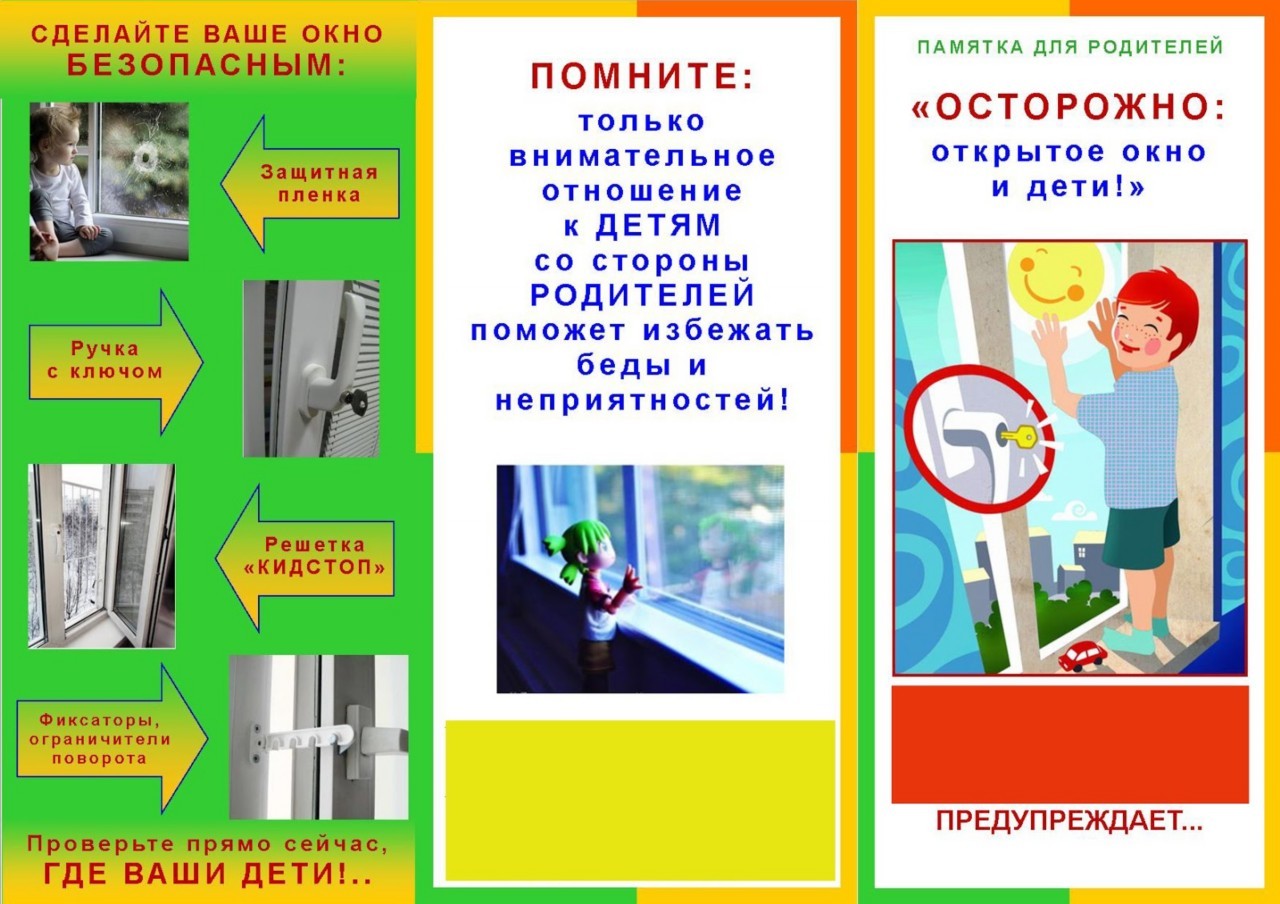 https://disk.yandex.rU/i/XHqwdsLX-feWiA  https://disk.yandex.rU/d/KpSC5EVQzrewrw  https://disk.yandex.rU/d/RL80onzON5CBTw   